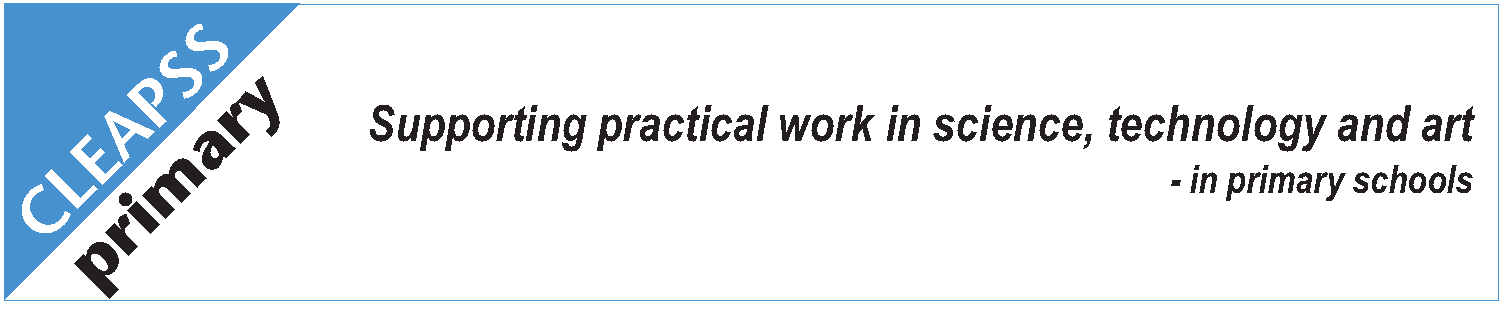 Legacy Website ResourcesNotes for users:The resources found on this page are from the legacy primary website. As these resources are redeveloped they will be removed from this list. We recommend that you check the new primary website regularly for more up to date content before using these resources.LEGACY RESOURCES CONTENTSG206L46E230pE261E264G42G190G204L52 (L052)L56 (L056)L112L120pL122pL123L124L127L157pL181L197L198L201L213L226L227L241L245L247L257PS13 (PS013)PS17 (PS017)PS17aPS22PS81 (PS081)PS86aSRA07 (SRA007)